학부별졸업요건 - 2003년도 신입생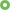 인문계열/인문과학부 졸업요건사회계열 / 사회과학부,경영ㆍ정보학부, 법학부 졸업요건이학계열 / 자연과학부 졸업요건디자인계열 / 산업디자인, 시각정보디자인 졸업요건공학계열 / 정보기술학부, 환경공학부, 의공학부 졸업요건보건행정, 임상병리, 물리치료, 작업치료, 방사선학과 졸업요건